King Saud University 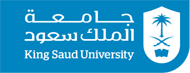 College of Nursing 1st semester AY 1439 – 1440 NURS 424 APPLIED PHARMACOLOGYTOPIC _________________________				Date Presented __________________    LEGEND:Group Members: ________________________________			2. ______________________________________________________________  		4. ______________________________Signature of Evaluator____________________				Date :_____________________EVALUATION FOR ORAL PRESENTATIONSCORECONTENTPRESENTATION2 – Excellentinformation are complete, appropriate  and accurate  superior: significantly exceeds expectations1.5  –Satisfactory  information are  complete but with minimal errors exceeds expectations1.0 - FairInformation are incomplete , with minimal errors  meets  expectations0.5– Poor information are incomplete,  with many errorsimprovement needed: below expectationsCategoryScoring CriteriaScoreContentAdequacy of Significant data ContentAvailability of sufficient supportive information ContentAbility to relate theoretical concepts with clinical situation ( patient’s  findingsContentRelevance of Information with each section of the Case studyContentInterpretation of patient data ContentPrioritization  of significant data or  interventions related to the patientContentEvaluation of significant data or findingsContentFollows the designed format of Written ReportPresentationVisual aids are well prepared, informative, effective, and not distractingPresentationClear, audible speech , with good language skills and pronunciation PresentationDelivery is poised, controlled, and smooth , maintaining good eye contact with the audiencePresentationGain students / class mates participationPresentationClear explanation/articulation of concepts regarding the  questions  presented by classmates or PanelistPromptnessSubmits a written report as scheduledPromptnessPresentation is done within the allotted timeScoreTotal Score  X 10  marks          30REMARKS 